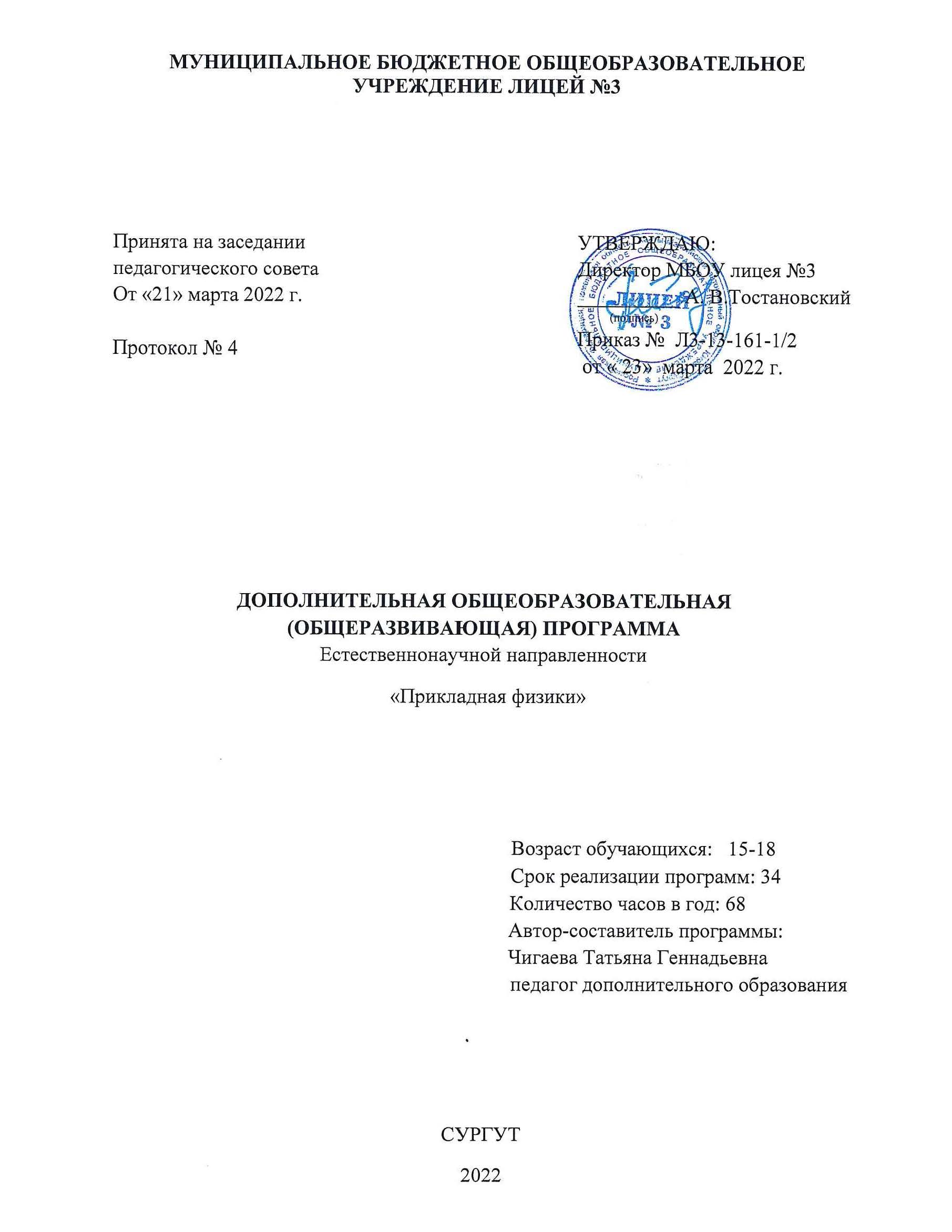 Паспорт дополнительной общеобразовательной программыАннотация   В курсе физики, изучаемом в современной школе, практически не уделяется внимания физическим параметрам, характеризующие человека и  физическим процессам, протекающие в организме человека. Но даже в обычной поликлинике каждый человек сталкивается с большим числом физических методов исследования своего организма. Во многих семьях появились медицинские приборы, позволяющие самостоятельно проводить небольшие диагностические исследования собственного организма (определение давления, сахара в крови человека и др.).В ходе изучения данной программы внеурочной деятельности обучающиеся не только удовлетворят свои образовательные потребности, но и получат навыки исследовательской деятельности, познакомятся с методами исследования в физике и биологии, получат краткие данные о медицинской и биологической аппаратуре.Объяснение отдельных процессов, происходящих в живых организмах, на основе физических законов поможет им установить причинно-следственные связи, существующие в живой и неживой природе. Очень важно, чтобы у обучающихся постепенно складывались убеждения в том, что, причинно- следственная связь явлений имеет всеобщий характер и что, все явления, происходящие в окружающем нас мире, а так же внутри организма человека, взаимосвязаны.Еще одно назначение данной	 программы – овладение учащимися способами измерения физических величин и оценки точности измерений, знакомства с методологией эксперимента. Программа предназначена для учащихся 8-11 классов. Программа рассчитана на 68 часов (2 часа в неделю)Пояснительная запискаПрограмма разработана в соответствии с актуальными нормативно-правовыми актами федерального и регионального уровней: 1.Закон Российской Федерации «Об образовании» от 29.12.2012 № 273-ФЗ (с изменениями) http://base.garant.ru/70291362/;2.Концепция развития дополнительного образования детей (утверждена распоряжением Правительства Российской Федерации от 4 сентября 2014 г. № 1726-р). https://rg.ru/2014/09/08/obrazovanie-site-dok.html.3.Приказ Министерства просвещения РФ от 09 ноября 2018 г. № 196 «Об утверждении порядка организации и осуществления образовательной деятельности по дополнительным общеобразовательным общеразвивающим программам». (ред. от 30.09.2020) http://www.consultant.ru/document/cons_doc_LAW_312366/.4.Постановление главного санитарного врача Российской Федерации от 28.09.2020№28 «Об утверждении санитарных правил СП 2.4. 3648-20 «Санитарно- эпидемиологические требования к организациям воспитания и обучения, отдыха и оздоровления детей и молодежи» (зарегистрировано18.12.2020 №61573) https://mosmetod.ru/metodicheskoe-prostranstvo/dopolnitelnoe-obrazovanie/normativnye-dokumenty/sanitarnie-pravila-28-09-2020-28.html5.Письмо Минобрнауки России от 18.11.2015 г. № 09-3242 «О направлении информации» (вместе с «Методическими рекомендациями по проектированию дополнительных общеразвивающих программ (включая разноуровневые программы)»). https://mosmetod.ru/metodicheskoe-prostranstvo/dopolnitelnoe-obrazovanie/normativnye-dokumenty/3242-ot-18-11-2015-trebovaniya-k-programmav-dop.html.6.Приказ Департамента образования и молодежной политики ХМАО - Югры от 06.03.2014 № 229 «Концепция развития дополнительного образования детей в Ханты – Мансийском автономном округе – Югре до 2020 года». http://publication.pravo.gov.ru/Document/View/8601202001290005.7.Постановление Администрации города от 13.12.2014 № 8893 «Об утверждении муниципальной программы «Развития образования города Сургута на 2014-2020 годы». http://base.garant.ru/29132893/.8.Приказ департамента образования Администрации города от 19.02.2016 № 12-27- 106/16 «Об утверждении плана мероприятий по развитию дополнительного образования в образовательных организациях, подведомственных департаменту образования Администрации города, на 2016-2018 годы.9.Положением о разработке и оформлении  дополнительной  общеобразовательной   (общеразвивающей) программы МБОУ лицея № 3.Актуальность программы: большое число научных открытий происходит на стыке двух и нескольких наук, а также значительное число учащихся интересуются вопросами биофизики. Направленность дополнительной общеобразовательной программы - естественнонаучная. Вид   образовательной   деятельности   -   профессионально-прикладная   с   элементами   научно-исследовательской ориентации. Новизна дополнительной образовательной программы основана на межпредметных связях биологии и физики. Отличительная особенность программы заключается в том, что она направлена на формирование целостной естественнонаучной картины мира, развитие логического мышления, исследовательских способностей, умения обобщать, сравнивать, группировать, анализировать, развитие мыслительной деятельности. Основным предметом деятельности данной направленности является дополнительное образование воспитанников в области физики.Программа ориентирована, прежде всего на учащихся, проявляющих повышенный интерес к физическим явлениям в живой природе. Физика - наука о природе. Знание её законов расширяет и углубляет знания по химии, биологии, астрономии, технологии и другим предметам. Физика связана со всеми изучаемыми предметами в школе. Практически ко всем разделам курса физики можно подобрать большое число биофизических примеров, непосредственно связанных с курсом биологии и физики и отражающих наиболее перспективные направления развития науки и техники. В курсе физики в средней школе учащихся знакомят с оптическими приборами (лупа, микроскоп), рентгеновским излучением и методом «меченых атомов». Однако, уже в обычной поликлинике человек сталкивается с большим числом методов изучения своего организма - измеряется кровяное давление, регистрируются биопотенциалы сердца и т. д., которые в школе не рассматриваются. Многие величайшие открытия сделаны в наше время именно на стыке наук - химии и физики, физики и биологии и т.п. Расширяя свои знания по другим предметам, учащиеся углубляют знания по физике, расширяют кругозор.Педагогическая целесообразность данного курса предполагает рассмотрение физических законов в биологических системах, тем самым расширяя кругозор и эрудицию учащихся. Занятия способствуют развитию и поддержке интереса учащихся к деятельности определенного направления, дает возможность расширить и углубить знания и умения, полученные в процессе учебы, и создает условия для всестороннего развития личности. Занятия курса являются источником мотивации учебной деятельности учащихся, дают им глубокий эмоциональный заряд. Уровень освоения программы: базовый.Адресат программы:  программа    «Прикладная физика»  предназначена  для  обучающихся   8-11   классов  и ориентирована на детей, проявляющих повышенный интерес к изучению физики.Объем программы: 68 часовСрок освоения программы: 34 неделиВиды деятельности, применяемые при проведении занятий курса- Решение разных типов задач;- Применение ИКТ;- Занимательные экскурсии в область истории физики;- Применение физики в практической жизни;- Деятельность учащихся может быть индивидуальной, парной, групповой.Цель и задачи программы:Цель: Создание условий   к осуществлению осознанного выбора профессиональной ориентации.   Задачи:Образовательные: способствовать самореализации обучающихся в изучении конкретных тем физики, развивать и поддерживать познавательный интерес к изучению физики как науки,  знакомить  учащихся  с  последними  достижениями  науки  и  техники,   научит решать задачи нестандартными методами, развитие познавательных интересов при выполнении экспериментальных исследований с использованием информационных технологий.Воспитательные: воспитание убежденности в возможности познания законов природы, внеобходимости разумного использования достижений науки и техники, воспитание уважения к творцам науки и техники, отношения к физике как к элементу общечеловеческой культуры.Развивающие: развитие умений и навыков учащихся самостоятельно работать с научно-популярной литературой, умений практически применять физические знания в жизни, развитие творческих способностей, формирование у учащихся активности и самостоятельности, инициативы, повышение культуры общения и поведения.Планируемые (прогнозируемые) результаты: Личностными  результатами обучения естествознанию являются:•сформированность познавательных интересов, интеллектуальных и творческих способностей учащихся;•самостоятельность в приобретении новых знаний и практических умений;•готовность к выбору жизненного пути в соответствии с собственными интересами и возможностями;•мотивация образовательной деятельности школьников на основе личностно ориентированного подхода.Метапредметными  результатами обучения  естествознанию в основной школе являются:•овладение навыками самостоятельного приобретения новых знаний, организации учебной деятельности, постановки целей, планирования, самоконтроля и оценки результатов своей деятельности, умениями предвидеть возможные результаты своих действий;•приобретение опыта самостоятельного поиска, анализа и отбора информации с использованием различных источников и новых информационных технологий для решения познавательных задач;•развитие монологической и диалогической речи, умения выражать свои мысли и способности выслушивать собеседника, понимать его точку зрения, признавать право другого человека на иное мнение;•освоение приемов действий в нестандартных ситуациях;•формирование умений работать в группе с выполнением различных социальных ролей, представлять и отстаивать свои взгляды и убеждения, вести дискуссию.Предметными результатами обучения   в основной школе являются:•знания о природе важнейших   явлений окружающего мира и понимание смысла физических и химических законов, раскрывающих связь изученных явлений; •умения применять теоретические знания  на практике;•формирование убеждения  в высокой ценности науки в развитии материальной и духовной культуры людей;•умение использовать полученные знания, умения и навыки в повседневной жизни (быт, экология, охрана здоровья, охрана окружающей среды, техника безопасности и др.). Учебный план программыСодержание программыВводное занятие (1ч)Цели и задачи курса. Планирование работы курса. Инструктаж по охране труда на занятиях.Кинематика и динамика живых организмов (7ч)- Скорости и ускорения, наблюдаемые в разных процессах. Естественная защита организмов от ускорений.    - Трение в живой природе. Приспособления для уменьшения и увеличения трения. Решение   задач.   - Реактивное движение в животном мире. Решение задач.   - Движение под углом к горизонту - полет «летающих» рыб, прыжки животных и человека.   - Решение занимательных задач.   - Влияние центростремительного ускорения на живые организмы. Ультрацентрифуги.   - Энергия и мощность разных представителей живой природы. Решение задач.Элементы статики в живой природе(4ч)  - Энергия и мощность разных представителей живой природы. Решение задач.  - Рычаги, клинья и другие простые механизмы в живой природе. Равновесие и устойчивость.  - Решение экспериментальных задач.Аэро- и гидродинамика в животном мире (6ч)   - Обтекаемость тела птиц, рыб.   - Аналогии в конструкции крыла самолета и крыльев птиц, плавников рыб. Решение задач с элементами исследования.   - Полет насекомых.   - Парашютизм в природе.   - Роль архимедовой силы в жизни растений и животных.   - Решение занимательных задач.Газовые законы в жизни живых организмов (6ч)   - Решение задач с элементами исследования.   - Кровяное давление и его измерение.   - Диффузия в процессах дыхания и питания.  - Решение занимательных задач.  - Закон сохранения и превращения энергии в живой и неживой природе.  - Решение экспериментальных задач.Роль поверхностных и капиллярных явлений (4 ч)  - Газовые законы и процессы дыхания.  - Решение занимательных задач.  - Решение экспериментальных задач.  - Влияние атмосферного давления на живые организмы.  - Решение занимательных задач.  7. Электричество в живой природе (7ч)- Влияние постоянного электрического поля на живые организмы, на рост и развитие растений.- Биологические источники тока.- Решение задач с элементами исследования.- Электрические органы рыб.- Биопотенциалы в растительных и животных организмах и их регистрация.- Решение занимательных задач.Влияние магнитных и электромагнитных полей на живую природу(6ч)- Влияние магнитных и электромагнитных полей на живую природу.- Постоянные магниты в медицине.- Решение задач с элементами исследования.- Влияние магнитных полей на живые существа.- Использование индукционных токов для прогрева тканей человеческого тела. УВЧ-терапия.- Решение задач с элементами исследования.Колебательные звуковые процессы в живой природе(7ч)- Голосовой и слуховой аппарат человека.- Восприятие звуковых и иных колебательных процессов в животном мире.- Решение экспериментальных задач.- Звуки, сопровождающие работу сердца, легких, фонокардиография.Роль электроники в биологии и медицине(2ч)- Роль ультразвука в животном мире.- Телеметрия - дистанционные измерения электрических и неэлектрических величин.Оптика и живая природа(6ч) Строение глаза человека и других представителей животного мира.Спектральная и энергетическая чувствительность глаза. Понятие о цветовом зрении.Ультрафиолетовые лучи, их роль в биологии и медицине. Биолюминесценция.Рентгеновские лучи и их роль в медицине. Рентгено-структурный анализ в биологии.Радиоактивные излучения в биологии и медицине(5ч)- Новые виды источников света, отвечающие требованиям физиологии зрения.    - Понятие о дозиметрии. Гамма-лучи и их применение для лечебных целей.    - Естественные радиоактивные изотопы и их применение в медицине.    - Искусственные радиоактивные изотопы, их применение в медицине, биологии, сельском хозяйстве.   - Решение задач с элементами исследования.Итоговое занятие (1ч)- Итоговое занятие защита творческих работ.Календарный учебный графикУсловия реализации программы: для реализации программы в МБОУ лицее № 3 имеются необходимые условия, которые включают кадровые, научно-методические, организационно-педагогические, и материально – технические.Материально-техническое обеспечение: специальное помещение, компьютер, проектор, принтер, лабораторное оборудование.Методическое обеспечение программы: программа, учебный план, методические разработки, сценарии, методические рекомендации, литература.Педагогические технологии•	технология разноуровневого обучения•	развивающее обучение•	коммуникативная технология•	технология критического мышления•	игровая технологияФормы аттестации/контроля: устный опрос, рефлексия, практическая работа, педагогическое наблюдение, тестовые задания, презентация творческих работ, открытые занятия. Календарный учебный графикСписок источников1. Физика.7-9 классы: рабочая программа к линии УМК И.М. Перышкина, Е.М. Гутник, А.И. Иванова/Е.М. Гутник, М.А. Петрова, О.А. Черникова.- Москва: Просвещение, 2021.-77[2]с.Методическая литература:1.        Я.И. Перельман «Занимательная физика» Москва, АСТ, 2014г2.        Я.И. Перельман «Занимательная механика» Москва, АСТ, 2013г3.        СD-ROM Энциклопедия Физика 7-11 класс.4.        Я.И. Перельман «Физика на каждом шагу» Москва, АСТ 2013г5.         В.Н.Ланге «Физические парадоксы, софизмы и занимательные задачи» Москва,       Либроком 2012г.6. А. И. Сёмке «Занимательные материалы к урокам. 7 класс» Москва . ЭНАС 2002г7. Ю. В. Щербакова «Занимательная физика на уроках и внеклассных мероприятиях. 7-9 классы» Москва «Глобус» 2008г.8. О. В. Кореневская «Физика 7 класс. Доклады, рефераты, сообщения» Санкт-Петербург. 2006г.9. М. Тульчинский «Качественные задачи по физике» Москва «Просвещение» 1972г.10. В. С. Благодаров, Ж. И. Равуцкая «Физика 7-11 классы. Организация внеклассной работы». Волгоград, «Учитель» 2012г.Полное название дополнительной общеобразовательной программыПрикладная физикаНаправленность программыЕстественнонаучнаяФ.И.О. педагогического работника реализующего дополнительную общеобразовательную программуЧигаева Татьяна ГеннадьевнаГод разработки дополнительной общеобразовательной программы2022Где, когда и кем утверждена дополнительная общеобразовательная программа (в случае ее реализации)Принята на заседании  педагогического совета от «21»марта 2022г. Протокол №4. Приказ №  Л3-13-161-1/2 от 23.03.2022г.                                 «Об утверждении дополнительных (общеобразовательных программ на 2022-2023 учебный год»Информация о наличии рецензии (в случае, если таковая имеется)Цель дополнительной общеобразовательной программы Создание условий   к осуществлению осознанного выбора профессиональной ориентацииЗадачи дополнительной общеобразовательной программыОбучающие:Умения самостоятельно приобретать и применять знания;Углубление и систематизация знаний учащихся;Формирование позитивной самооценки, самоуважения;Формирование навыков диалогового общения и социального взаимодействия;Формирование социально приемлемых форм поведения;Формирование умения самостоятельного и совместного принятия решений;Формирование умения решения творческих задач;Формирование навыков организации рабочего пространства и использования рабочего времени;Формирование умения работы с информацией (сбор, систематизация, хранение, использование). Развивающие:Развитие творческих способностей;Развитие интеллектуальных и практических умений в области физического эксперимента, позволяющих исследовать явления природы;Развитие способности чуткого отношения к людям, сопереживания.Воспитательные:Воспитание у учащихся уважительного отношения к сверстникам и старшим, формирование умения работать в группе, вести дискуссию, отстаивать свою точку зрения;Воспитание целеустремленности и настойчивости. Информация об уровне дополнительной общеобразовательной программыбазовыйОжидаемые результаты освоения дополнительной общеобразовательной программы-Навыки к выполнению работ исследовательского характера;- Навыки решения разных типов задач;- Навыки постановки эксперимента;- Навыки работы с дополнительными источниками
информации, в том числе электронными, а также
умениями пользоваться ресурсами Интернет;- Профессиональное самоопределение.Срок реализации дополнительной общеобразовательной программы34 неделиКоличество часов в неделю/ год необходимых для реализации дополнительной общеобразовательной программы68Возраст обучающихся по дополнительной общеобразовательной программе13-16 лет№Раздел, темаКоличество часовКоличество часовКоличество часовФормы аттестации и контроля и контроляТеоретическая частьПрактическая частьВсего часовФормы аттестации и контроля и контроля1Вводное занятие.11опрос2Кинематика и динамика живых организмов.347тестирование3Элементы статики в живой природе.314Решение экспериментальных задач4Аэро- и гидродинамика в животном мире.336Решение занимательных задач5Газовые законы в жизни живых организмов.246Решение экспериментальных задач6Роль поверхностных и капиллярных явлений.314Решение занимательных задач.7Электричество в живой природе.4378Влияние магнитных и электромагнитных полей на живую природу.426Решение занимательных задач.9Колебательные звуковые процессы в живой природе.437Решение экспериментальных10Роль электроники в биологии и медицине.22Решение занимательных задач.11Оптика и живая природа516Решение занимательных задач.12Радиоактивные излучения в биологии и медицине.325Решение экспериментальных13Итоговое занятие.11Защита   проектов.ИТОГО:68 часов41  27 68  № п\пМесяцЧислоВремя проведения занятияФорма занятияКоличество часовТема занятийМесто проведенияФорма контроля11Цели и задачи курса. Планирование работы курса. Инструктаж по охране труда на занятиях.Учебный классустный опрос21Скорости и ускорения, наблюдаемые в разных процессах. Естественная защита организмов от ускорений.Учебный классустный опрос31Трение в живой природе. Приспособления для уменьшения и увеличения трения. Решение задач.Учебный класспедагогическое наблюдение41Реактивное движение в животном мире. Решение задач.Учебный класстестирование51Движение под углом к горизонту - полет «летающих» рыб, прыжки животных и человека.Учебный классустный опрос61Решение занимательных задач.Учебный класстестирование71Влияние центростремительного ускорения на живые организмы. Ультрацентрифуги.Учебный классустный опрос81Энергия и мощность разных представителей живой природы. Решение задач.Учебный класспедагогическое наблюдение91Рычаги, клинья и другие простые механизмы в живой природе. Равновесие и устойчивость.Учебный классустный опрос101Решение экспериментальных задач.Учебный класстестирование111Элементы сопротивления материалов в живой природе.Учебный классустный опрос121Естественные биологические полимеры.Учебный классустный опрос131Обтекаемость тела птиц, рыб.Учебный классустный опрос141Аналогии в конструкции крыла самолета и крыльев птиц, плавников рыб. Решение задач с элементами исследования.Учебный класстестирование151Полет насекомых.Учебный классустный опрос161Парашютизм в природе.Учебный классустный опрос171Роль архимедовой силы в жизни растений и животных.Учебный классустный опрос181Решение занимательных задач.Учебный класстестирование191Решение задач с элементами исследования.Учебный класстестирование201Кровяное давление и его измерение.Учебный классустный опрос211Диффузия в процессах дыхания и питания.Учебный классустный опрос221Решение занимательных задач.Учебный класстестирование231Закон сохранения и превращения энергии в живой и неживой природе.Учебный классустный опрос241Решение экспериментальных задач.Учебный класспедагогическое наблюдение251Газовые законы и процессы дыхания.Учебный классустный опрос261Решение занимательных задач.Учебный классустный опрос271Решение экспериментальных задач.Учебный класстестирование281Влияние атмосферного давления на живые организмы.Учебный классустный опрос291Решение задач с элементами исследования.Учебный класспедагогическое наблюдение301Решение задач с элементами исследования.Учебный класстестирование311Капилляры. Капилляры живых организмов и растений.Учебный классустный опрос321Роль капиллярных явлений в кровообращении животных, в строении растений.Учебный классустный опрос331Роль поверхностных явлений для насекомых.Учебный классустный опрос341Решение задач с элементами исследования.Учебный класстестирование351Влияние постоянного электрического поля на живые организмы, на рост и развитие растений.Учебный классустный опрос361Биологические источники тока.Учебный классустный опрос371Решение задач с элементами исследования.Учебный класстестирование381Электрические органы рыб.Учебный классустный опрос391Биопотенциалы в растительных и животных организмах и их регистрация.Учебный классустный опрос401Решение занимательных задач.Учебный класспедагогическое наблюдение411Изучение биопотенциалов в биологии и медицине.Учебный классустный опрос421Сопротивление тела человека постоянному и переменному току. ЭлектротравматизмУчебный классустный опрос431Решение экспериментальных задач.тестирование441Лечебное действие постоянного и переменного тока.Учебный классустный опрос451Решение задач с элементами исследования.Учебный класспедагогическое наблюдение461Влияние магнитных и электромагнитных полей на живую природу.Учебный классустный опрос471Постоянные магниты в медицине.Учебный классустный опрос481Решение задач с элементами исследования.Учебный класстестирование491Влияние магнитных полей на живые существа.Учебный классустный опрос501Использование индукционных токов для прогрева тканей человеческого тела. УВЧ-терапия.Учебный классустный опрос511Решение задач с элементами исследования.Учебный класстестирование521Голосовой и слуховой аппарат человека.Учебный классустный опрос531Восприятие звуковых и иных колебательных процессов в животном мире.Учебный классустный опрос541Решение экспериментальных задач.Учебный класспедагогическое наблюдение551Звуки, сопровождающие работу сердца, легких, фонокардиография.Учебный классустный опрос561Роль ультразвука в животном мире.Учебный классустный опрос571Ультразвук и биология.Учебный классустный опрос581Телеметрия - дистанционные измерения электрических и неэлектрических величин.Учебный классустный опрос591Строение глаза человека и других представителей животного мира.Учебный классустный опрос601Спектральная и энергетическая чувствительность глаза. Понятие о цветовом зрении.Учебный классустный опрос611Ультрафиолетовые лучи, их роль в биологии и медицине. Биолюминесценция.Учебный классустный опрос621Рентгеновские лучи и их роль в медицине. Рентгено-структурный анализ в биологии.Учебный классустный опрос631Новые виды источников света, отвечающие требованиям физиологии зрения.Учебный классустный опрос641Понятие о дозиметрии. Гамма-лучи и их применение для лечебных целей.Учебный классустный опрос651Естественные радиоактивные изотопы и их применение в устный опрос медицине.Учебный классустный опрос661Искусственные радиоактивные изотопы, их применение в медицине, биологии, сельском хозяйстве.Учебный классустный опрос671Решение задач с элементами исследования.Учебный класспедагогическое наблюдение681Итоговое занятие защита творческих работ.Учебный класспрезентация творческих работоткрытые занятияГод обученияДата начала обучения по программеДата окончания обучения по программеВсего учебных недельКоличество учебных часовРежим занятий1 год01.09.202231.05.202334682 занятия в неделю